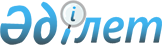 "Қазақстан Республикасы мен Чех Республикасы арасындағы Табыс пен капиталға салынатын салыққа қатысты қосарланған салық салуды болдырмау және салық төлеуден жалтаруға жол бермеу туралы конвенцияға өзгерістер мен толықтырулар енгізу туралы хаттамаға қол қою туралы" Қазақстан Республикасының Президенті Жарлығының жобасы туралыҚазақстан Республикасы Үкіметінің 2014 жылғы 11 наурыздағы № 207 қаулысы      Қазақстан Республикасының Үкіметі ҚАУЛЫ ЕТЕДІ:

      «Қазақстан Республикасы мен Чех Республикасы арасындағы Табыс пен капиталға салынатын салыққа қатысты қосарланған салық салуды болдырмау және салық төлеуден жалтаруға жол бермеу туралы конвенцияға өзгерістер мен толықтырулар енгізу туралы хаттамаға қол қою туралы» Қазақстан Республикасының Президенті Жарлығының жобасы Қазақстан Республикасы Президентінің қарауына енгізілсін.      Қазақстан Республикасының

      Премьер-Министрі                      С. АхметовҚазақстан Республикасы   

Президентінің      

2014 жылғы « »      

№ Жарлығымен      

МАҚҰЛДАНҒАН      Жоба Қазақстан Республикасы мен Чех Республикасы арасындағы Табыс пен капиталға салынатын салыққа қатысты қосарланған салық салуды болдырмау және салық төлеуден жалтаруға жол бермеу туралы конвенцияға өзгерістер мен толықтырулар енгізу туралы хаттама      Қазақстан Республикасы мен Чех Республикасы,

      1998 жылғы 9 сәуірдегі Қазақстан Республикасы мен Чех Республикасы арасындағы Табыс пен капиталға салынатын салыққа қатысты қосарланған салық салуды болдырмау және салық төлеуден жалтаруға жол бермеу туралы конвенцияға (бұдан әрі – Конвенция) өзгерістер мен толықтырулар енгізу туралы хаттама жасасуға ниет білдіре отырып,

      төмендегілер туралы келісті: 1-бап      Конвенцияның 2-бабы 3-тармағының а) тармақшасы мынадай редакцияда жазылсын:

      «а) Қазақстан Республикасында:

      (i) корпоративтік табыс салығы;

      (ii) жеке табыс салығы;

      (ііі) заңды және жеке тұлғалардың мүлкіне салынатын салық;

      (бұдан әрi «Қазақстан салығы» деп аталатындар);». 2-бап      1. Конвенцияның 3-бабы 1-тармағының а) тармақшасы мынадай редакцияда жазылсын:

      «а) мыналар:

      (i) «Қазақстан» термині Қазақстан Республикасын білдіреді және географиялық мағынада пайдаланған кезде «Қазақстан» термині Қазақстан Республикасының мемлекеттік аумағын және Қазақстан өзінің заңнамасына және өзі қатысушысы болып табылатын халықаралық шарттарға сәйкес өзінің егемендік құқықтары мен юрисдикциясын жүзеге асыратын аймақтарды қамтиды;

      (ii) «Чех Республикасы» термині өзіне қатысты чех заңнамасына және халықаралық құқыққа сәйкес Чех Республикасының егемендік құқықтары жүзеге асырылатын Чех Республикасының аумағын білдіреді;».

      2. Конвенцияның 3-бабы 1-тармағының g) тармақшасы мынадай редакцияда жазылсын:

      «g) «халықаралық тасымал» термині теңіз немесе әуе кемесі тек екінші Уағдаласушы Мемлекеттегі пункттер арасында ғана пайдаланылатын жағдайлардан басқа, Уағдаласушы Мемлекеттің резиденті пайдаланатын теңіз немесе әуе кемесімен жасалатын кез келген тасымалды білдіреді;». 3-бап      Конвенцияның 4-бабының 1-тармағы мынадай редакцияда жазылсын:

      «1. Осы Конвенцияның мақсаттары үшін «Уағдаласушы Мемлекеттің резидентi» терминi осы Уағдаласушы Мемлекеттiң заңнамасы бойынша өзінің тұрғылықты жерi, резиденттiгi, тіркелген немесе инкорпорация жері, тиімді басқару орны немесе осыған ұқсас сипаттағы кез келген басқа критерий негiзiнде онда салық салынуға жататын кез келген тұлғаны бiлдiредi, сондай-ақ Уағдаласушы Мемлекетті және кез келген әкімшілік-аумақтық бөлімшені немесе жергiлiктi билiк органын қамтиды. Алайда, бұл термин осы Уағдаласушы Мемлекеттегi көздерден алынатын табысқа немесе онда орналасқан капиталға қатысты ғана осы Уағдаласушы Мемлекетте салық салынуға жататын кез келген тұлғаны қамтымайды.». 4-бап      1. Конвенцияның 5-бабы 2-тармағының f) тармақшасы мынадай редакцияда жазылсын:

      «f) табиғи ресурстарды өндiретiн немесе барлайтын кез келген орынды қамтиды.».

      2. Конвенцияның 5-бабы 3-тармағының а) тармақшасы мынадай редакцияда жазылсын:

      «а) құрылыс алаңын немесе құрылыс, монтаждау немесе құрастыру объектісін немесе осыған байланысты байқау қызметін, бірақ егер мұндай алаң, объект немесе қызмет он екi айдан асатын кезең ішінде бар болса;».

      3. Конвенцияның 5-бабының 3-тармағы мынадай редакциядағы сөйлеммен толықтырылсын:

      «Осы тармақта көрсетілген уақытша шектеулерді айқындау мақсаттары үшін Конвенцияның 9-бабына сәйкес екінші кәсіпорынмен қауымдасқан кәсіпорын жүзеге асыратын қызмет, егер қызмет мынадай шарттарға сәйкес келсе:

      а) мәні жағынан соңғы аталған кәсіпорын жүзеге асыратын қызметке ұқсас болса, және

      b) бірлесіп жүзеге асырылатын қызметті қоспағанда, бір немесе байланысты жобалар шеңберінде жүзеге асырылатын болса, ол қауымдасатын кәсіпорын жүзеге асыратын қызмет ретінде қаралады.».

      4. Конвенцияның 5-бабы 4-тармағының е) тармақшасы мынадай редакцияда жазылсын:

      «е) тұрақты қызмет орнын тек кәсіпорын үшін дайындық немесе қосалқы сипаттағы кез келген басқа қызметті жүзеге асыру мақсатында ғана пайдалануды;».

      5. Конвенцияның 5-бабының 6-тармағы мынадай редакциядағы сөйлеммен толықтырылсын:

      «Алайда, мұндай агенттің қызметі осындай кәсіпорынның атынан толық немесе толық дерлік орындалса және осындай кәсіпорын мен агенттің арасында олардың коммерциялық және қаржылық өзара қатынастарында тәуелсіз кәсіпорындар арасында орнатылуы мүмкін жағдайлардан өзгеше жағдайлар жасалса, онда ол осы тармақтың ұғымында тәуелсіз мәртебесі бар агент деп есептелмейді.». 5-бап      Конвенцияның 7-бабының 3-тармағы мынадай редакциядағы сөйлеммен толықтырылсын:

      «Осыған ұқсас, тұрақты мекеме кәсіпорынның бас офисінен немесе оның кез келген басқа бөлімшелерінен патенттерді немесе басқа да құқықтарды пайдаланғаны үшін роялти, гонорарлар және осыған ұқсас төлемдер түрінде, ерекше қызмет көрсеткені немесе басқарғаны үшін комиссиялық төлемдер түрінде немесе банк кәсіпорындарын қоспағанда, кәсіпорынның бас офисіне немесе оның кез келген басқа бөлімшесіне берілген ақшалай қарызға қатысты борыштық талаптардан кіріс түрінде алған сомалар (жұмсалған шығыстар өтемақысынан өзге) тұрақты мекеменің пайдасына қосылмауға тиіс.». 6-бап      Конвенцияның 10-бабының 3-тармағы мынадай редакцияда жазылсын:

      «3. «Дивидендтер» терминi осы бапта пайдаланылған кезде акциялардан немесе борыштық талаптар болып табылмайтын басқа да құқықтардан, пайдаға қатысудан алынатын табысты, сондай-ақ төлемдерді жүргізетін компания резидентi болып табылатын мемлекеттің заңнамасына сәйкес акциялардан түсетін табыс сияқты осындай салық салуға жататын басқа да табыстарды бiлдiредi.». 7-бап      1. Конвенцияның 11-бабының 3-тармағы мынадай редакцияда жазылсын:

      «3. Осы баптың 2-тармағының ережелеріне қарамастан, Уағдаласушы Мемлекетте пайда болатын және оның іс жүзіндегі иесі болып табылатын екінші Уағдаласушы Мемлекеттің резидентіне төленетін пайыз, егер ол:

      а) екінші Уағдаласушы Мемлекеттің Үкіметіне, әкімшілік-аумақтық бөлімшеге немесе жергілікті билік органына, екінші Уағдаласушы Мемлекеттің Орталық (Ұлттық) банкіне немесе, егер қаржы ұйымын құрудың мақсаты экспортты қолдау болып табылса, екінші Уағдаласушы Мемлекеттің Үкіметіне толығымен тиесілі қаржы ұйымына төленсе; немесе

      b) екінші Уағдаласушы Мемлекеттің Үкіметі, әкімшілік-аумақтық бөлімше немесе жергілікті билік органы, екінші Уағдаласушы Мемлекеттің Орталық (Ұлттық) банкі немесе егер қаржы ұйымын құрудың мақсаты экспортты қолдау болып табылса, екінші Уағдаласушы Мемлекеттің Үкіметіне толығымен тиесілі қаржы ұйымы кепілдік берген қарызбен немесе кредитпен байланысты болса, пайыз пайда болатын Уағдаласушы Мемлекетте салықтан босатылады.».

      2. Конвенцияның 11-бабының 4-тармағы мынадай редакциядағы сөйлеммен толықтырылсын:

      «Пайыздар» термині осы Конвенцияның 10-бабы 3-тармағының ережелеріне сәйкес дивидендтер ретінде қаралатын кез келген табысты қамтымайды.». 8-бап      Конвенцияның 13-бабының 2-тармағы мынадай редакцияда жазылсын:

      «2. Уағдаласушы Мемлекет резидентiнің өз құнының 50 пайызынан астамын екінші Уағдаласушы Мемлекетте орналасқан жылжымайтын мүліктен алатын компаниядағы акцияларын, оған қатысу үлестерін иелігінен айырудан немесе басқа да құқықтарынан айырудан алған құн өсіміне осы екінші Уағдаласушы Мемлекетте салық салынуы мүмкiн.». 9-бап      Конвенцияның 20-бабының қолданыстағы ережесі осы баптың 1-тармағымен нөмірленсін және Конвенцияның 20-бабы мынадай редакциядағы 2-тармақпен толықтырылсын:

      «2. Осы баптың 1-тармағында көрсетілмеген гранттарға, стипендияларға және осыған ұқсас сыйақылар мен жалданба жұмыстан алынатын сыйақыларға қатысты осы баптың 1-тармағында аталған тұлғаның осындай бiлiм алу, тағылымдамадан өту кезiнде өзі болатын Уағдаласушы Мемлекеттің резиденттеріне берiлетiн салықтарға қатысты дәл сондай жеңілдіктерге, жеңілдетулерге немесе шегерімдерге құқығы бар.». 10-бап      Конвенцияның 21-бабының 2-тармағы мынадай редакцияда жазылсын:

      «2. Осы Баптың 1-тармағының ережелеріне қарамастан, егер мұндай табысты Уағдаласушы Мемлекеттің резиденті екінші Уағдаласушы Мемлекеттегі көздерден алатын болса, мұндай табысқа осы екінші Уағдаласушы Мемлекетте салық салынуы мүмкін.». 11-бап Конвенцияның 23-бабы мынадай редакцияда жазылсын:

«23-бап

ҚОСАРЛАНҒАН САЛЫҚ САЛУДЫ ЖОЮ      1. Қазақстанның резиденті болған жағдайда қосарланған салық салу былайша жойылады:

      Егер Қазақстанның резиденті осы Конвенцияның ережелеріне сәйкес Чех Республикасында салық салынуы мүмкін табыс алса немесе капиталға иелік етсе, Қазақстан:

      а) осындай резиденттiң табысына салынатын салықтан Чех Республикасында төленген табыс салығына тең соманы шегеруге,

      b) осындай резиденттің капиталына салынатын салықтан Чех Республикасында төленген капиталға салынатын салыққа тең соманы шегеруге рұқсат береді.

      Мұндай шегерім мән-жайларға қарай, кез келген жағдайда Чех Республикасында салық салынуы мүмкін табыстан немесе капиталдан шегерім жасалғанға дейін есептелген табысқа немесе капиталға салынатын салық сомасынан аспауға тиіс.

      2. Чех Республикасының қосарланған салық салуды болдырмау туралы заңнамасының ережелеріне сәйкес, Чех Республикасының резиденті болған жағдайда қосарланған салық салу былайша жойылады:

      Чех Республикасы өзінің резиденттеріне салық есептелген кезде, осы Конвенцияның ережелеріне сәйкес Қазақстан Республикасында салық салынуы мүмкін табысты немесе капиталды осындай салықтар алынатын салық салынатын базаға енгізе алады, бірақ осындай салық салынатын базадан есептелген салық сомасынан Қазақстанда төленген салық сомасын шегеруге мүмкіндік береді. Алайда, мұндай шегерім осы Конвенцияның ережелеріне сәйкес Қазақстанда салық салынуы мүмкін табыстан немесе капиталдан шегерім жасалғанға дейін есептелген чех салығының сомасынан аспайды.

      3. Егер Уағдаласушы Мемлекеттің резиденті алған табыс немесе капитал осы Конвенцияның кез келген ережелеріне сәйкес осы Уағдаласушы Мемлекетте салық салудан босатылса, осындай Уағдаласушы Мемлекет, дегенмен, осындай резиденттің табысы мен капиталының қалған бөлігіне салынатын салық сомасын есептеу кезінде салық салудан босатылған табысы мен капиталының сомасын ескеруі мүмкін.». 12-бап      Конвенцияның 24-бабының 1-тармағы мынадай редакцияда жазылсын:

      «1. Уағдаласушы Мемлекеттің ұлттық тұлғалары екінші Уағдаласушы Мемлекетте нақ осындай, атап айтқанда, резиденттікке қатысты мән-жайларда екінші Уағдаласушы Мемлекеттің ұлттық тұлғалары ұшырайтын немесе ұшырауы мүмкiн салық салуға және оған байланысты мiндеттемеге қарағанда өзгеше немесе анағұрлым ауыртпалықты кез келген салық салуға немесе онымен байланысты кез келген міндеттемеге ұшырамайтын болады. Осы ереже Конвенцияның 1-бабының ережелеріне қарамастан, Уағдаласушы Мемлекеттердің бiрінің немесе екеуiнiң де резиденттерi болып табылмайтын тұлғаларға да қолданылады.».

      2. Конвенцияның 24-бабының 2-тармағы мынадай редакцияда жазылсын:

      «2. Уағдаласушы Мемлекет кәсіпорнының екiншi Уағдаласушы Мемлекеттегі тұрақты мекемесіне немесе Уағдаласушы Мемлекет резидентінің екінші Уағдаласушы Мемлекеттегі тұрақты базасына салық салудың осы екiншi Уағдаласушы Мемлекеттiң осындай қызметтi жүзеге асыратын кәсiпорындарына немесе резиденттеріне салық салуға қарағанда, осы екiншi Уағдаласушы Мемлекетте қолайлылығы кем болмайды. Осы ереже Уағдаласушы Мемлекеттi екінші Уағдаласушы Мемлекеттiң резиденттерiне олардың азаматтық мәртебесі немесе отбасы жағдайы негiзiнде салық салу мақсаттары үшiн ол өзiнiң резиденттерiне беретiн осындай жеке салықтық жеңiлдiктер, жеңілдетулер мен шегерiмдер беруге мiндеттейтiндей болып түсіндірілмеуге тиiс.». 13-бап Конвенцияның 26-бабы мынадай редакцияда жазылсын:

«26-бап

АҚПАРАТ АЛМАСУ      1. Уағдаласушы Мемлекеттердiң құзыреттi органдары салық салу осы Конвенцияға қайшы келмейтіндей шамада осы Конвенцияның ережелерін орындау немесе әкімшілендіру немесе Уағдаласушы Мемлекеттердiң немесе олардың әкімшілік-аумақтық бөлiмшелерiнiң немесе жергiлiктi билiк органдарының атынан алынатын кез келген түрдегі салықтарға қатысты ұлттық заңнаманы қолдану үшін қажетті ақпарат алмасады. Ақпарат алмасу осы Конвенцияның 1 және 2-баптарымен шектелмейді.

      2. Уағдаласушы Мемлекет осы баптың 1-тармағына сәйкес алған кез келген ақпарат осы Уағдаласушы Мемлекеттің ұлттық заңнамасына сәйкес алынған ақпарат сияқты құпия болып есептеледі және бағалаумен немесе жинаумен, мәжбүрлеп өндiрiп алумен немесе осы баптың 1-тармағында аталған салықтарға қатысты сот қудалауымен немесе апелляцияларды қараумен де, жоғарыда көрсетілгендердің барлығын қадағалаумен де айналысатын тұлғаларға немесе органдарға (соттарды және әкiмшiлiк органдарды қоса алғанда) ғана жария етілуі мүмкін. Мұндай тұлғалар немесе органдар ақпаратты осы мақсаттар үшiн ғана пайдалана алады. Олар ақпаратты ашық сот отырысы барысында немесе сот шешiмдерiн қабылдау кезінде жария етуі мүмкiн. Жоғарыда жазылғанға қарамастан, Уағдаласушы Мемлекет алған ақпарат екі Уағдаласушы Мемлекеттің заңнамасына сәйкес басқа мақсаттар үшін пайдаланылуы мүмкін және сұрау салынатын Уағдаласушы Мемлекеттің құзыретті органы мұндай пайдалануға келісім береді.

      3. Осы баптың 1 және 2-тармақтарының ережелері Уағдаласушы Мемлекетке:

      а) осы немесе екiншi Уағдаласушы Мемлекеттiң заңнамасына және әкiмшiлiк практикасына қайшы келетiн әкiмшiлiк шараларды қолдану;

      b) осы немесе екiншi Уағдаласушы Мемлекеттiң заңнамасы бойынша немесе әдеттегi әкiмшiлендіру барысында алуға болмайтын ақпаратты ұсыну;

      с) қандай да бiр сауда, кәсiпкерлiк, өнеркәсiптiк, коммерциялық немесе кәсіптік құпияны немесе сауда процесін жария етуі мүмкін ақпаратты немесе жария етуі мемлекеттiк саясатқа (ordre public) қайшы келуi мүмкiн ақпаратты ұсыну мiндеттемесiн жүктейтiндей мағынада түсіндірілмейді.

      4. Егер ақпаратты бір Уағдаласушы Мемлекет осы бапқа сәйкес сұратса, екінші Уағдаласушы Мемлекет, тіпті егер мұндай ақпарат осы екінші Уағдаласушы Мемлекетке өзінің жеке салықтық мақсаттары үшін талап етілмесе де сұратқан ақпаратты жинау бойынша шаралар қабылдайды. Алдыңғы сөйлемде қамтылған міндеттеме осы баптың 3-тармағының шектеулерінің аясында болады, бірақ мұндай шектеулер Уағдаласушы Мемлекетке осындай ақпаратқа ішкі мүдделілігінің болмауы себебінен ғана ақпаратты беруден бас тартуға рұқсат беру ретінде түсіндірілмейді.

      5. Осы баптың 3-тармағының ережелері банк, басқа қаржы мекемесі, номиналды ұстаушы немесе агент немесе сенімді өкіл ақпарат иесі болып табылатындығы себебінен немесе ақпараттың меншік құқығы берілген тұлғаға қатысты болуы себебінен ғана Уағдаласушы Мемлекетке ақпарат беруден бас тартуға рұқсат беру ретінде түсіндірілмейді.». 14-бап      Конвенцияның ережелері оның мақсаттары үшін Уағдаласушы Мемлекетке салық төлеуден жалтаруға немесе солай деп сипатталған жалтаруға қарсы өзінің ішкі заңнамасының ережелері мен шараларын қолдануға ешқандай жағдайда да тыйым салмайды деп түсініледі. 15-бап      Әрбір Уағдаласушы Мемлекет осы Хаттаманың күшіне енуі жөніндегі мемлекетішілік рәсімдердің аяқталғаны туралы дипломатиялық арналар арқылы екіншісін хабардар етеді. Конвенцияның ажырамас бөлігі болып табылатын бұл Хаттама осы хабарламалардың соңғысы алынған күннен бастап күшіне енеді және оның ережелері:

      а) төлем көзінен ұсталатын салықтарға қатысты, осы Хаттама күшіне енген жылдан кейінгі күнтізбелік жылдың бірінші қаңтарынан бастап немесе одан кейін төленген немесе есепке алынған табыстан алынатын салықтарға;

      b) басқа салықтарға қатысты, осы Хаттама күшіне енген жылдан кейінгі күнтізбелік жылдың бірінші қаңтарынан немесе одан кейін басталатын салық салынатын кезең үшін алынатын салықтарға;

      с) Хаттаманың 13-бабына қатысты, Хаттама күшіне енген күннен бастап немесе одан кейін жіберілетін сұрау салуларға қолданылады.      Осыны куәландыру үшiн, осыған тиiстi түрде уәкiлеттiк берілген төменде қол қоюшылар осы Хаттамаға қол қойды.      201__ жылғы «__»________ ______ қаласында қазақ, чех, ағылшын және орыс тілдерінде екі данада жасалды әрі барлық мәтіндердің күші бірдей. Алшақтықтар туындаған жағдайда ағылшын тіліндегі мәтін айқындаушы болып табылады.      Қазақстан Республикасы        Чех Республикасы

             үшін                         үшін
					© 2012. Қазақстан Республикасы Әділет министрлігінің «Қазақстан Республикасының Заңнама және құқықтық ақпарат институты» ШЖҚ РМК
				